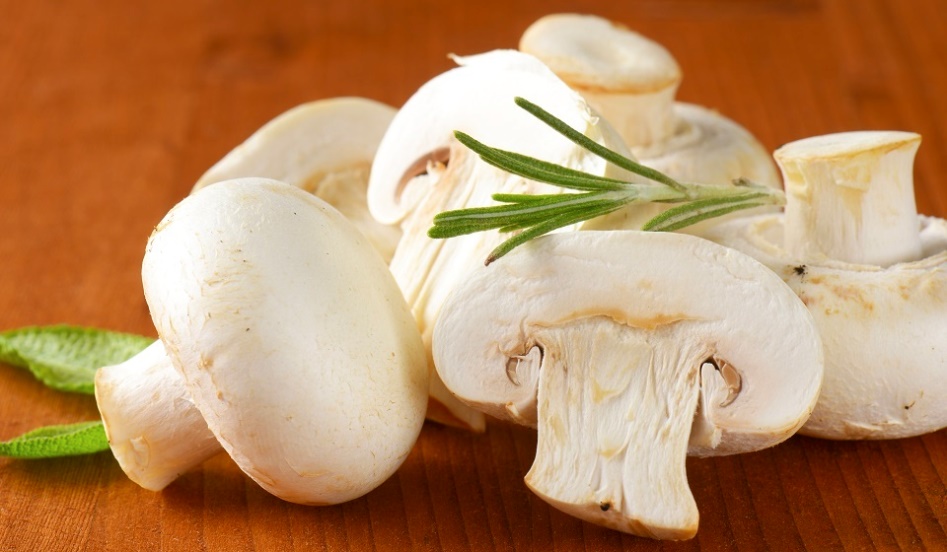 АПРЕЛЬ 2022КРАТКАЯ ИНФОРМАЦИЯ ОБ ИССЛЕДОВАНИИОбъем и формат исследованияОбъем отчета: 84 страниц, включая приложения.Шрифт - Arial 11Количество таблиц –  34Количество рисунков и диаграмм –35Формат файла с исследованием - *.pdfСтоимость – 50 000 рублей (НДС не облагается)ОПИСАНИЕ ИССЛЕДОВАНИЯЦель исследования: Провести исследование российского рынка свежих шампиньонов с фокусом на Дальневосточный и Сибирский Федеральные округа.Объект исследования: свежие шампиньоныКатегории хозяйств-производителей: только сельскохозяйственные организации и КФХ (без ЛПХ).География исследования:Российская Федерация, с фокусом на СФО и ДФОПериод исследования: ретроспективные данные 2017-2021 годы, часть показателей для наглядности – за 2013-2021 годы; прогноз развития отрасли на ближайшие годы.Источники информации:Первичные источники:опросы экспертов (включая производителей оборудования, упаковки), в том числе из отраслевых союзов и ассоциаций, и производителей грибов,ритейл-аудит в торговых точках федеральных розничных сетей в Москве,Вторичные источники:Данные ФСГС РФ и ЕМИСС,Данные ФТС РФ,База данных и ранее выполненные исследования ГК «Агриконсалт» и исследования других компаний,Открытые источники информации по теме (сайты компаний, специализированные сайты, общая деловая и специализированная пресса, и т.д.).ВЫДЕРЖКИ ИЗ ИССЛЕДОВАНИЯВ настоящий момент рынок культивируемых грибов развивается. В последние годы отмечается бурный рост производства. Учитывая рост отечественного производства в ближайшие годы, эксперты ООО «Русмаркетконсалтинг» считают при оптимистичном прогнозе, если планы крупных игроков будут реализованы, уровень насыщения рынка отечественной продукцией приблизится к 2026 году к 90-95%, а уровень цен будет снижаться. Объем производства может достигнуть 190 тысяч тонн, но с учётом того что часть проектов не будет реализована, более вероятен выход на 150-170 тысяч тонн.По мнению экспертов отрасли и игроков рынка, реальные доходы населения России и, соответственно, ёмкость рынка шампиньонов не будут расти существенно. Темпы роста производства шампиньонов в России замедлятся: крупные проекты уже выходят или вышли на плановые мощности, а для появления новых крупных проектов требуется ощутимый спрос на шампиньоны. Индикатором роста спроса служат рост цен на шампиньоны и рост объёмов импорта, что на 2021 год не фиксируется. В 2022 году вновь наблюдалось снижение цен, несмотря на высокую инфляцию.Согласно данным Минсельхоза, в 2021 году в России произведено ХХХ тыс. тонн культивируемых грибов. Согласно данным «Школы грибоводства», по итогам 2021 года в стране было произведено не менее ХХХ тыс. тонн грибов, при этом ХХХ тыс. тонн придется на шампиньоны, урожай которых с 2017 года вырос более чем в 4,7 раза. То есть видно, что данные из разных источников примерно совпадают, значит, данные можно считать достоверными.Рынок за период с 2013 по 2021 год изменился кардинально: уровень самообеспеченности вырос почти в 10 раз: с 9% до 89%. Фактическое потребление свежих шампиньонов в России в 2021 году составило ХХХ тыс. тонн.В 2021 году фактическое потребление свежих шампиньонов в СФО составило ХХ ХХХ тонн, в ДФО – Х ХХХ  тонн.По оценке экспертов ООО «Русмаркетконсалтинг» в течение 2021-2026 годов прекратится производство на предприятиях суммарно в 8,4 тыс. тонн. Так, например, в 2021 году ликвидирована компания «Можайский шампиньон», в 2022 году практически прекращено выращивание шампиньонов в ЗАО «Племзавод «Приневское» объёмом 1 тыс. тонн.Введение Правительством России антисанкций в 2014 году и поддержка сельскохозяйственных производителей, в том числе производителей грибов, способствует росту замещения импорта. С 2016-2017 гг. российская грибная индустрия перешла в стадию активного роста.В 2020 году в России запущены мощности по производству 51 тыс. тонн шампиньонов в год. В 2022-2026 годы будут реализованы очереди по текущим проектам. В настоящее время в УФО, СФО и ДФО нет крупного промышленного производства шампиньонов. В связи с тем, что Россия к 2021 году вышла с таким уровнем производства шампиньонов, что зависимость от импорта стала минимальной, конкуренция на рынке свежих шампиньонов будет между отечественными производителями. Конкуренция по параметрам: ассортимент (белые, королевские, портобелло, мини-шампиньоны) и свежесть. Основное производство шампиньонов находится в европейской части России, транспортировка до СФО, УФО и ДФО снижает их качество и повышает цену. Отечественные шампиньоны становятся неконкурентоспособными с импортом из Китая. Поэтому есть вероятность реализации крупных инвестиционных проектов по производству шампиньонов в УФО, СФО и ДФО в 2024-2026 годах. Крупными локальными производителями являются ООО «БайкалЭкоПродукт» в Иркутской области и ООО «Кузбасский бройлер» в Кемеровской с не значительным объёмом производства.Потребление свежих шампиньонов в России к 2026 году достигнет 167 тыс. тонн.Рост потребления понемногу замедлится, составив в 2026 году 105,7% к 2025 году.Как риски в ближайшем будущем стоит учесть китайский шампиньон. Он предлагается по сопоставимой с основным, из Беларуси, импортным грибом. Но вследствие того, что грибоводство в Китае в последние годы активно развивается, производится большой объём шампиньона, создаются крупные производства, Китай может стать сильным конкурентом. В настоящее время промышленное выращивание шампиньонов относится к тепличному производству. Меры господдержки, принятые для овощеводства защищённого грунта, применимыми и к грибоводству. ОГЛАВЛЕНИЕМЕТОДОЛОГИЯ1.	ТЕКУЩЕЕ СОСТОЯНИЕ ПРОИЗВОДСТВА И ПОТРЕБЛЕНИЯ СВЕЖИХ ШАМПИНЬОНОВ В РФ (ДАЛЬНЕВОСТОЧНЫЙ И СИБИРСКИЙ ФЕДЕРАЛЬНЫЕ ОКРУГА (ОБЗОРНО)1.1.	МАКРОЭКОНОМИЧЕСКИЕ ФАКТОРЫ, ВЛИЯЮЩИЕ НА ОТРАСЛЬ1.1.1	ЧИСЛЕННОСТЬ И ПЛОТНОСТЬ НАСЕЛЕНИЯ1.1.2	ДОХОДЫ НАСЕЛЕНИЯ1.1.3	КОЛЕБАНИЯ КУРСА РУБЛЯ1.1.4	ВВЕДЕНИЕ САНКЦИЙ И АНТИСАНКЦИЙ1.1.5	ПАНДЕМИЯ1.2.	ОСОБЕННОСТИ ПОТРЕБЛЕНИЯ ГРИБОВ В ЕВРОПЕ, КИТАЕ, РОССИИ, СФО И ДФО1.2.1	ПОТРЕБЛЕНИЕ ШАМПИНЬОНОВ В ЕВРОПЕ1.2.2	КИТАЙСКИЙ РЫНОК КУЛЬТИВИРУЕМЫХ ГРИБОВ1.2.3	ОСОБЕННОСТИ ПОТРЕБЛЕНИЯ В РОССИИ, ВКЛЮЧАЯ ЦЕЛЕВЫЕ РЕГИОНЫ1.3.	ПРОИЗВОДСТВО СВЕЖИХ ШАМПИНЬОНОВ1.3.1.	ОБЩАЯ ДИНАМИКА РЫНКА, ПЕРСПЕКТИВЫ1.3.2.	ПРОИЗВОДСТВО КУЛЬТИВИРУЕМЫХ ГРИБОВ, В Т.Ч. ШАМПИНЬОНОВ (КАТЕГОРИИ ХОЗЯЙСТВ, ДИНАМИКА ПРОИЗВОДСТВА В НАТУРАЛЬНОМ ВЫРАЖЕНИИ, ГЕОГРАФИЧЕСКАЯ СТРУКТУРА ПРОИЗВОДСТВА)1.4.	ВНЕШНЯЯ ТОРГОВЛЯ1.4.1.	ИМПОРТ (ОБЪЕМЫ В НАТУРАЛЬНОМ И СТОИМОСТНОМ ВЫРАЖЕНИИ В РАЗРЕЗЕ СТРАН, СЕЗОННОСТЬ)1.4.2.	ЭКСПОРТ (ОБЪЕМЫ В НАТУРАЛЬНОМ И СТОИМОСТНОМ ВЫРАЖЕНИИ В РАЗРЕЗЕ СТРАН, СЕЗОННОСТЬ)1.5.	ЁМКОСТЬ И БАЛАНС РОССИЙСКОГО РЫНКА СВЕЖИХ ШАМПИНЬОНОВ1.5.1.	БАЛАНС РЫНКА И САМООБЕСПЕЧЕННОСТЬ (ПРОИЗВОДСТВО, ИМПОРТ, ЭКСПОРТ, ДЕФИЦИТ/ПРОФИЦИТ)1.5.2.	ЁМКОСТЬ РОССИЙСКОГО РЫНКА СВЕЖИХ ШАМПИНЬОНОВ1.5.3.	СРЕДНЕДУШЕВОЕ ПОТРЕБЛЕНИЕ СВЕЖИХ ШАМПИНЬОНОВ В РОССИИ1.6.	ЁМКОСТЬ И БАЛАНС СВЕЖИХ ШАМПИНЬОНОВ В ДАЛЬНЕВОСТОЧНОМ И СИБИРСКОМ ФЕДЕРАЛЬНЫХ ОКРУГАХ (ДФО И СФО)2.	ПРОГНОЗ ПРОИЗВОДСТВА И ПОТРЕБЛЕНИЯ СВЕЖИХ ШАМПИНЬОНОВ В РФ, ВЛИЯНИЕ ОСНОВНЫХ ФАКТОРОВ НА ОТРАСЛЬ2.1.	РЕЕСТР НОВЫХ ИНВЕСТИЦИОННЫХ ПРОЕКТОВ ПО СТРОИТЕЛЬСТВУ ГРИБНЫХ КОМПЛЕКСОВ, УХОД С РЫНКА ИГРОКОВ2.1.1.	ПЕРЕЧЕНЬ ПРОИЗВОДИТЕЛЕЙ, УШЕДШИХ С РЫНКА ИЛИ ИМЕЮЩИХ ВЫСОКИЙ РИСК2.1.2.	ПРОЕКТЫ ПО СТРОИТЕЛЬСТВУ ГРИБНЫХ КОМПЛЕКСОВ С НАИБОЛЬШЕЙ ВЕРОЯТНОСТЬЮ РЕАЛИЗАЦИИ В 2022-2026 ГГ. (СХЕМА РАСПОЛОЖЕНИЯ НОВЫХ ПРОЕКТОВ, СРОК ВВОДА НОВЫХ ПЛОЩАДЕЙ, ПЛАНИРУЕМЫЙ ВАЛОВОЙ СБОР)2.1.3.	ДЕЙСТВУЮЩИЕ ПРОИЗВОДИТЕЛИ И ПРОЕКТЫ В СФО И ДФО2.2.	ПРОГНОЗ ПРОИЗВОДСТВА ШАМПИНЬОНОВ С УЧЕТОМ ВВОДА НОВЫХ ПЛОЩАДЕЙ И ВЫБЫТИЯ ДЕЙСТВУЮЩИХ2.2.1.	ПРОИЗВОДСТВО (В НАТУРАЛЬНОМ И СТОИМОСТНОМ ВЫРАЖЕНИИ, ГЕОГРАФИЧЕСКАЯ СТРУКТУРА ПРОИЗВОДСТВА)2.3.	ПРОГНОЗ ПОТРЕБЛЕНИЯ2.3.1.	ОБЪЕМЫ В НАТУРАЛЬНОМ И СТОИМОСТНОМ ВЫРАЖЕНИИ2.4.	ПРОГНОЗ ВНЕШНЕЙ ТОРГОВЛИ2.4.1.	ИМПОРТ (ОБЪЕМЫ В НАТУРАЛЬНОМ И СТОИМОСТНОМ ВЫРАЖЕНИИ)2.4.2.	ЭКСПОРТ2.5.	ПРОГНОЗ ЁМКОСТИ И БАЛАНСА РОССИЙСКОГО РЫНКА СВЕЖИХ ШАМПИНЬОНОВ2.5.1.	ЁМКОСТЬ РОССИЙСКОГО РЫНКА ШАМПИНЬОНОВ2.5.2.	БАЛАНС РЫНКА И САМООБЕСПЕЧЕННОСТЬ (ПРОИЗВОДСТВО, ИМПОРТ, ЭКСПОРТ, ДЕФИЦИТ/ПРОФИЦИТ)3.	ЦЕНООБРАЗОВАНИЕ НА СВЕЖИЕ ШАМПИНЬОНЫ В РФ (СПРАВОЧНО В ДФО И СФО)3.1.	МЕХАНИЗМЫ ЦЕНООБРАЗОВАНИЯ (ФАСОВКА, НОМЕНКЛАТУРА ПРОДУКЦИИ, КАНАЛЫ СБЫТА)3.2.	ОСНОВНЫЕ ДРАЙВЕРЫ РОСТА И ФАКТОРЫ, ВЛИЯЮЩИЕ НА ЦЕНООБРАЗОВАНИЕ3.3.	ТЕКУЩИЕ ОПТОВЫЕ ЦЕНЫ3.4.	ТЕКУЩИЕ ПОТРЕБИТЕЛЬСКИЕ ЦЕНЫ И ПРОГНОЗ3.4.1.	ТЕКУЩИЕ ПОТРЕБИТЕЛЬСКИЕ ЦЕНЫ В МОСКВЕ И МОСКОВСКОЙ ОБЛАСТИ3.4.2.	ТЕКУЩИЕ ПОТРЕБИТЕЛЬСКИЕ ЦЕНЫ В СФО И ДФО4.	АНАЛИЗ КОНКУРЕНЦИИ4.1.	КОНКУРЕНТНАЯ СРЕДА И РЫНОЧНАЯ КОНЦЕНТРАЦИЯ4.1.1.	ОСОБЕННОСТИ ГЕОГРАФИИ И РАСПРЕДЕЛЕНИЕ КРУПНЫХ ГОРОДОВ В СФО И ДФО4.1.2.	ВОЗМОЖНОСТЬ ТРАНСПОРТИРОВКИ С УЧЁТОМ БОЛЬШИХ РАССТОЯНИЙ4.2.	КЛЮЧЕВЫЕ ИГРОКИ4.3.	КАНАЛЫ СБЫТА4.4.	БАРЬЕРЫ ДЛЯ ВХОЖДЕНИЯ В ОТРАСЛЬ5.	ТЕХНОЛОГИЯ И УРОЖАЙНОСТЬ (ОБЗОР ТЕКУЩЕГО СОСТОЯНИЯ НА РЫНКЕ СВЕЖИХ ШАМПИНЬОНОВ)5.1.	ОПИСАНИЕ И НОМЕНКЛАТУРА ПРОДУКЦИИ5.2.	ТЕХНОЛОГИЯ ПРОИЗВОДСТВА, ТЕХНОЛОГИЧЕСКИЙ ЦИКЛ ВЫРАЩИВАНИЯ5.3.	СЫРЬЕ, ИСПОЛЬЗУЕМОЕ В РАМКАХ ПРОИЗВОДСТВЕННОЙ ДЕЯТЕЛЬНОСТИ6.	ПОДДЕРЖКА ГОСУДАРСТВОМ ОТРАСЛИ ГРИБОВОДСТВАПРИЛОЖЕНИЯПРИЛОЖЕНИЕ 1. КОНТАКТЫ КРУПНЫХ ПРОИЗВОДИТЕЛЕЙ ШАМПИНЬОНОВПРИЛОЖЕНИЕ 2. КРАТКАЯ ХАРАКТЕРИСТИКА РОССИЙСКОГО РЫНКА КОМПОСТА И ПОКРОВНОЙ ПОЧВЫСПИСОК ТАБЛИЦЧисленность постоянного населения России за 2016-2020 годы, тыс. чел. Плотность населения в России в разрезе федеральных округов на 1 января 2022 года Среднемесячная номинальная начисленная заработная плата работников по полному кругу организаций в целом по экономике по субъектам Российской Федерации за 2016-2020 годы, руб./чел./год Выдержка из Прогноза Минэкономразвития РФ: рост доходов населения, % к предыдущему годуКурс, руб./долл. СШАСтруктура производства грибов по категориям хозяйств в России за 2016-2020 годы Производство свежих грибов по регионам СФО и ДФО в 2021 году, тонн Расчет объёма производства шампиньоновДинамика экспорта свежих и мороженых шампиньонов за 2016-2021 годыДинамика баланса рынка свежих шампиньонов в России и самообеспеченность, тыс. тоннФактическое потребление рынка свежих шампиньонов в России за 2013-2021 годы, тыс. тоннРасчёт среднедушевого потребления свежих шампиньонов в России за 2013-2021 годы, кг/год Расчёт фактического потребления свежих шампиньонов в СФО и ДФО за 2016-2021 годы всем населением, тыс. тоннРасчёт фактического потребления свежих шампиньонов в СФО и ДФО за 2016-2021 годы с учётом доли городского населения, тыс. тоннФактическое потребление свежих шампиньонов в СФО и ДФО за 2019-2021 годы, тонн Крупные производители шампиньонов в 2020-2021 году и прогноз их объёмов производства на 2026 год в России, тыс. тоннФинансовые показатели ООО «Кузбасский бройлер», млн руб.Финансовые показатели ООО «Грибные технологии», млн руб.Прогноз производства свежих шампиньонов в России на 2022-2026 годы с учетом выбытия, тыс. тоннПрогноз производства свежих шампиньонов в России в натуральном и стоимостном выражении на 2021-2026 годыПрогноз потребления свежих шампиньонов в России на 2022-2026 годы, тыс. тоннПрогноз потребления свежих шампиньонов в России в натуральном и стоимостном выражении на 2021-2026 годыПрогноз импорта свежих шампиньонов в натуральном и стоимостном выражении на 2021-2026 годыПрогноз экспорта свежих шампиньонов в натуральном и стоимостном выражении на 2021-2026 годыПрогноз ёмкости российского рынка свежих шампиньонов на 2022-2026 годы, тыс. тоннПрогнозный баланс рынка свежих шампиньонов в России на 2022-2026 годы, тыс. тоннАссортимент шампиньонов производителей в ЦФОСредние цены на свежие весовые и фасованные шампиньоны в розничных продовольственных сетях Москвы и Московской области, руб./кг с НДССредние цены на свежие белые и королевские шампиньоны в розничных сетях Москвы и Московской области, руб./кг с НДСЦены производителей на свежие шампиньоны в Москве и Московской области, руб./кг с НДСЦены закупки свежих шампиньонов сетями в Москве за 2021-апрель 2022 года, руб./кг без НДСПотребительские цены на свежие шампиньоны в Москве и Московской области, руб./кг с НДСНаселённые пункты СФО с численностью населения более 100 тысяч человекНаселённые пункты ДФО с численностью населения более 100 тысяч человекСПИСОК РИСУНКОВСтруктура среднегодовой численности постоянного населения России в разрезе федеральных округов в 2020 г, %Средний вариант прогноза численности населения России до 2035 годаСредний вариант прогноза численности населения до 2035 года в СФО и ДФОСреднемесячная номинальная начисленная заработная плата работников по полному кругу организаций в целом по экономике по субъектам РФ в 2021 году, тыс. руб./чел.Среднедушевые денежные доходы населения по субъектам РФ в 2021 году, тыс. руб./месяц Темпы роста доходов населения, инфляции и реальных располагаемых доходов населения в России за 2016-2021 годы, % к 2015 годуДинамика курса доллара США, руб. за 1 USDДинамика изменения курса рубля и импорта шампиньонов в Россию за 2013-2021 годы Эксплуатационные запасы грибов в РоссииДинамика производства свежих грибов в России за 2010-2021 годы, тыс. тоннСтруктура производства грибов в разрезе федеральных округов в 2016 году Структура производства грибов в разрезе федеральных округов в 2021 году, тонн Рейтинг регионов России по объему производства грибов в 2021 году, тонн Расчетный объем производства шампиньонов в России за 2016-2021 годы, тыс. тоннДинамика импорта свежих и мороженых шампиньонов на фоне девальвации рубля и роста производства в России за 2013-2021 годыДинамика импорта свежих и мороженых шампиньонов за 2016-2021 годы, тыс. тоннИмпорт свежих шампиньонов за 2016-2021 годыСтруктура импорта свежих шампиньонов по странам-поставщикам в натуральном выражении в 2021 году Динамика импорта свежих шампиньонов за 2020-2021 годы по месяцам, тыс. тоннСтруктура импорта свежих шампиньонов по федеральным округам-получателям в натуральном выражении в 2021 годуИмпорт мороженых шампиньонов за 2016-2020 годыСтруктура импорта мороженых шампиньонов по странам-поставщикам в натуральном выражении в 2021 годуДинамика импорта мороженых шампиньонов за 2020-2021 годы по месяцам, тыс. тоннСтруктура импорта мороженых шампиньонов по федеральным округам-получателям в натуральном выражении в 2021 годуДинамика экспорта свежих и мороженых шампиньонов суммарно за 2016-2021 годы, тоннДинамика экспорта свежих и мороженых шампиньонов за 2016-2021 гг., тоннОбъёмы производства шампиньонов крупными производителями в России в 2021 году, тыс. тоннПрогноз объемов производства шампиньонов крупными производителями и крупными проектами в России на 2026 год, тыс. тоннСтруктура производства шампиньонов крупными (более 10 тыс. тонн) производителями в России в 2021 годуПрогноз структуры производства шампиньонов крупными (более 10 тыс. тонн) производителями и проектами в России на 2026 годСубъекты СФОКрупные города СФОСубъекты ДФОПредложение свежих шампиньонов в местной сети «Слата» в ИркутскеФото с проведения аудита 